Zaokruži promjene koje u jesen uočavaš u prirodi: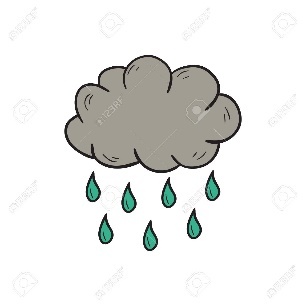 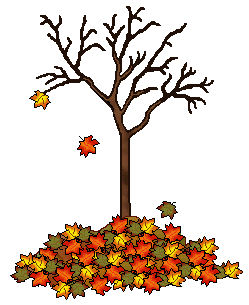 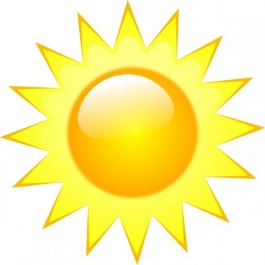 ZAOKRUŽI VOĆE KOJE SAZRIJEVA U JESEN: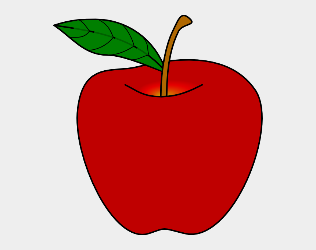 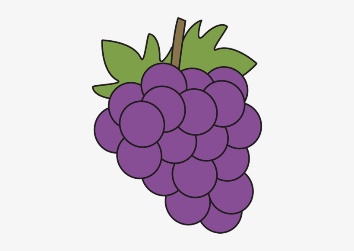 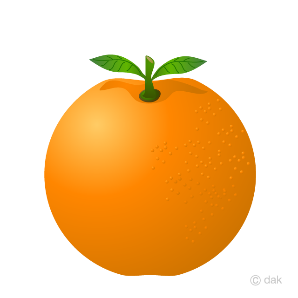 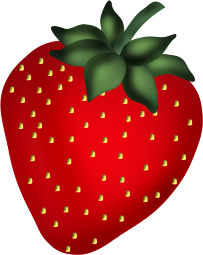 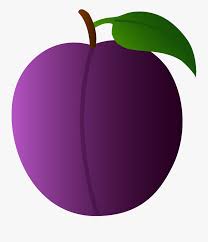 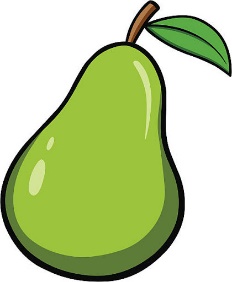 ZAOKRUŽI PLODOVE JESENI: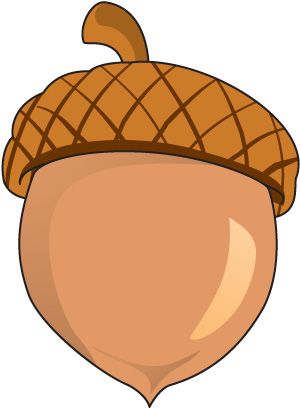 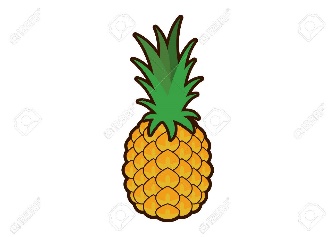 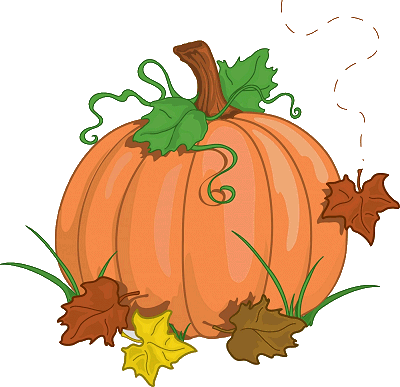 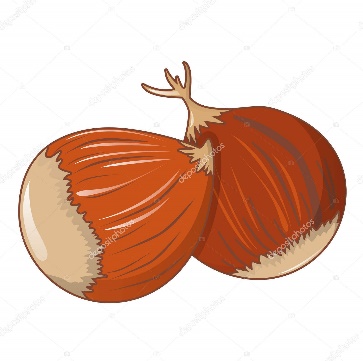 ¸